Course registration fee waivers are now available for the Great Plains Center for Agricultural Health Agricultural Safety and Health Course, June 10-14, 2019. With support from Iowa’s Center for Agricultural Safety and Health and the University of Iowa’s Endowed Chair in Rural Safety and Health, we are pleased to provide a limited number of waivers, to be awarded on a rolling basis. In previous years, up to 5 applications per year have been funded. The course is intended for health care providers, safety and health professionals, agricultural producers, and other professionals who wish to improve their knowledge of agricultural safety and health issues.The application period begins September 15, 2018 and will continue until all available funds are awarded.          COURSE TOPICS Contact Kay Mohling at kay-mohling@uiowa.edu or (319) 335-4219 for more information. The course brochure and agenda will be available at www.public-health.uiowa.edu/gpcah/education/ag-safety-and-health-course Application InstructionsComplete the attached Registration Fee Waiver Application and return by email with one-page resume           or CV to:  Kay Mohling, MA, Course Coordinator			            	       	Email: kay-mohling@uiowa.edu	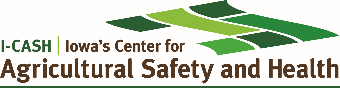 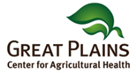 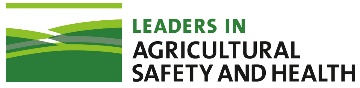 Name	Organization 	Specialty/Degree	Address/City/State/Zip	Phone Number	E-Mail	Funds requested for: (please circle one option)Both Session I and II	 			Session I only 					Session II only(June 10-14, 2019)    				(June 10-12, 2019)    				(June 12-14, 2019)Briefly describe why this financial support is needed.How will you incorporate the knowledge from the training into your job responsibilities and your community?Include a one-page resume or CV and email to:  Applications will be accepted after September 15, 2018. Registration fee waivers will be considered until all available funds are awarded.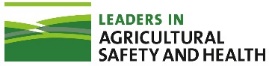 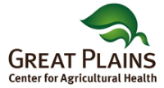 Occupational Safety and Health in Agriculture Transportation Hazards in Agriculture Agricultural Health ResourcesCancer in Agricultural PopulationsAgricultural Injury Interactive Safety and Rescue Demonstrations at the National Education Center for Agricultural Safety (NECAS)Case StudiesOccupational Diseases of the Lungs in Agricultural Settings Occupational Skin Disorders in AgricultureImplementing Prevention Practices Based on Biological Risk AssessmentOverview of Agricultural RegulationsHazards Associated with LivestockBehavioral Health in Agricultural Populations Total Worker HealthErgonomics in Agriculture Musculoskeletal Disorders Among Agricultural WorkersPesticidesFarm Tour Telling the Story: Agricultural Injuries and FatalitiesPhysical AgentsUse and Selection of Personal Protective EquipmentPrevention of Illness and Injury in Agricultural PopulationsRural Health: The Practitioner Perspective and the Employer Perspective